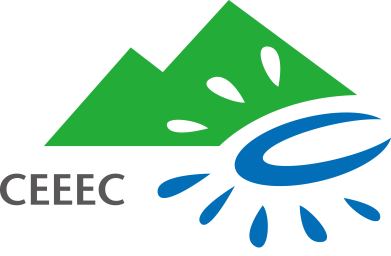 107學年度花蓮縣宜昌國民中學區域職業試探與體驗示範中心～107年11月-108年01月課程簡章～    花蓮縣地區第一座「區域職業試探與體驗示範中心」(Career Exploration and Experience Education Center)今年就在宜昌國中開辦囉！本中心安排多樣化且「限量」的免費體驗課程，包含「食品職群」及「設計職群」，讓孩子們能透過專業教師的授課與產業界參訪體驗「做中學」，從中瞭解自己適性的生涯選擇，培養多元興趣與素養，為未來成為一位出色的達人做準備！宜昌國中誠摯地歡迎各位老師和同學們把握難得的機會，一起「相揪」來參加！參加對象：全縣國中小５－９年級學生報名截止：即日起至開課前３日完成報名（額滿即停止受理），週二課程須於前一週之週四完成報名，週三課程須於前一週之週五完成報名。上課地點：宜昌國中職探中心教室1F食尚屋及3F設計家          (花蓮縣吉安鄉宜昌村宜昌一街41號)集合地點：本校川堂報名方式：以『班級為單位』進行報名，一次擇一報名一項課程。由各班教師填寫報名學生與相關資料。週三下午基礎烘焙課程除班級報名外可接受『小團體』進行報名，食品課程人數８－２０人(若班級人數超過20人則不限)。請教師填妥附件報名表後回傳本中心傳真或以電子檔寄送至本中心電子信箱，報名結果將以電子郵件逕行通知，請務必填寫正確電子郵件地址。指導單位：教育部國民及學前教育署主辦單位：花蓮縣政府教育處承辦單位：花蓮縣立宜昌國民中學Facebook粉絲專頁：花蓮宜昌區域職業試探與體驗示範中心報名洽詢窗口：職探中心助理 蘇小姐電話：03-8520803分機505              職探中心組長 崔老師      03-8520803分機503傳真：03-8538283E-mail：ycjhcec@ycjh.hlc.edu.tw學校學校班級班級連絡電話連絡電話電子信箱電子信箱帶隊/報名教師姓名帶隊/報名教師姓名教師行動電話教師行動電話是否需要接送車輛？(將由職探中心協助申請)是否需要接送車輛？(將由職探中心協助申請)是否需要接送車輛？(將由職探中心協助申請)是否需要接送車輛？(將由職探中心協助申請)□是(接送起訖時間        ~         )    □否□是(接送起訖時間        ~         )    □否□是(接送起訖時間        ~         )    □否□是(接送起訖時間        ~         )    □否□是(接送起訖時間        ~         )    □否□是(接送起訖時間        ~         )    □否□是(接送起訖時間        ~         )    □否□是(接送起訖時間        ~         )    □否職群課程安排表及日期時間  (請於空白處填寫班級及人數，如6忠/16人)職群課程安排表及日期時間  (請於空白處填寫班級及人數，如6忠/16人)職群課程安排表及日期時間  (請於空白處填寫班級及人數，如6忠/16人)職群課程安排表及日期時間  (請於空白處填寫班級及人數，如6忠/16人)職群課程安排表及日期時間  (請於空白處填寫班級及人數，如6忠/16人)職群課程安排表及日期時間  (請於空白處填寫班級及人數，如6忠/16人)職群課程安排表及日期時間  (請於空白處填寫班級及人數，如6忠/16人)職群課程安排表及日期時間  (請於空白處填寫班級及人數，如6忠/16人)職群課程安排表及日期時間  (請於空白處填寫班級及人數，如6忠/16人)職群課程安排表及日期時間  (請於空白處填寫班級及人數，如6忠/16人)職群課程安排表及日期時間  (請於空白處填寫班級及人數，如6忠/16人)職群課程安排表及日期時間  (請於空白處填寫班級及人數，如6忠/16人)食品群 - 基礎烘焙  (週三、五 13:30-16:05)食品群 - 基礎烘焙  (週三、五 13:30-16:05)食品群 - 基礎烘焙  (週三、五 13:30-16:05)食品群 - 基礎烘焙  (週三、五 13:30-16:05)食品群 - 基礎烘焙  (週三、五 13:30-16:05)食品群 - 基礎烘焙  (週三、五 13:30-16:05)食品群 - 基礎烘焙  (週三、五 13:30-16:05)食品群 - 基礎烘焙  (週三、五 13:30-16:05)食品群 - 基礎烘焙  (週三、五 13:30-16:05)食品群 - 基礎烘焙  (週三、五 13:30-16:05)食品群 - 基礎烘焙  (週三、五 13:30-16:05)食品群 - 基礎烘焙  (週三、五 13:30-16:05)11/07(三)11/07(三)11/07(三)11/02(五)11/02(五)11/02(五)11/14(三)11/14(三)11/14(三)11/09(五)11/09(五)11/09(五)11/21(三)11/21(三)11/21(三)11/16(五)11/16(五)11/16(五)12/05(三)12/05(三)12/05(三)11/23(五)11/23(五)11/23(五)12/12(三)12/12(三)12/12(三)11/30(五)11/30(五)11/30(五)12/19(三)12/19(三)12/19(三)12/07(五)12/07(五)12/07(五)12/26(三)12/26(三)12/26(三)12/14(五)12/14(五)12/14(五)01/09(三)01/09(三)01/09(三)12/21(五)12/21(五)12/21(五)01/16(三)01/16(三)01/16(三)12/28(五)12/28(五)12/28(五)01/04(五)01/04(五)01/04(五)01/11(五)01/11(五)01/11(五)設計群 - 漫畫高手  (週二 13:30-16:05)設計群 - 漫畫高手  (週二 13:30-16:05)設計群 - 漫畫高手  (週二 13:30-16:05)設計群 - 漫畫高手  (週二 13:30-16:05)設計群 - 漫畫高手  (週二 13:30-16:05)設計群 - 漫畫高手  (週二 13:30-16:05)設計群 - 漫畫高手  (週二 13:30-16:05)設計群 - 漫畫高手  (週二 13:30-16:05)設計群 - 漫畫高手  (週二 13:30-16:05)設計群 - 漫畫高手  (週二 13:30-16:05)設計群 - 漫畫高手  (週二 13:30-16:05)設計群 - 漫畫高手  (週二 13:30-16:05)11/13(二)11/20(二)11/20(二)11/27(二)11/27(二)設計群 - 創意影像製作  (週二 13:30-16:05)設計群 - 創意影像製作  (週二 13:30-16:05)設計群 - 創意影像製作  (週二 13:30-16:05)設計群 - 創意影像製作  (週二 13:30-16:05)設計群 - 創意影像製作  (週二 13:30-16:05)設計群 - 創意影像製作  (週二 13:30-16:05)設計群 - 創意影像製作  (週二 13:30-16:05)設計群 - 創意影像製作  (週二 13:30-16:05)設計群 - 創意影像製作  (週二 13:30-16:05)設計群 - 創意影像製作  (週二 13:30-16:05)設計群 - 創意影像製作  (週二 13:30-16:05)設計群 - 創意影像製作  (週二 13:30-16:05)12/11(二)12/18(二)12/18(二)12/25(二)12/25(二)01/08(二)01/15(二)01/15(二)設計群 - 創意大考驗 / 攝影達人(二擇一)  (週三 09:00-11:50)設計群 - 創意大考驗 / 攝影達人(二擇一)  (週三 09:00-11:50)設計群 - 創意大考驗 / 攝影達人(二擇一)  (週三 09:00-11:50)設計群 - 創意大考驗 / 攝影達人(二擇一)  (週三 09:00-11:50)設計群 - 創意大考驗 / 攝影達人(二擇一)  (週三 09:00-11:50)設計群 - 創意大考驗 / 攝影達人(二擇一)  (週三 09:00-11:50)設計群 - 創意大考驗 / 攝影達人(二擇一)  (週三 09:00-11:50)設計群 - 創意大考驗 / 攝影達人(二擇一)  (週三 09:00-11:50)設計群 - 創意大考驗 / 攝影達人(二擇一)  (週三 09:00-11:50)設計群 - 創意大考驗 / 攝影達人(二擇一)  (週三 09:00-11:50)設計群 - 創意大考驗 / 攝影達人(二擇一)  (週三 09:00-11:50)設計群 - 創意大考驗 / 攝影達人(二擇一)  (週三 09:00-11:50)11/07(三)11/14(三)11/14(三)11/21(三)11/21(三)11/28(三)12/12(三)12/12(三)12/19(三)12/19(三)12/26(三)01/02(三)01/02(三)01/09(三)01/09(三)01/16(三)設計群 – 創意達人-文字變變變  (週五 13:30-16:05)設計群 – 創意達人-文字變變變  (週五 13:30-16:05)設計群 – 創意達人-文字變變變  (週五 13:30-16:05)設計群 – 創意達人-文字變變變  (週五 13:30-16:05)設計群 – 創意達人-文字變變變  (週五 13:30-16:05)設計群 – 創意達人-文字變變變  (週五 13:30-16:05)設計群 – 創意達人-文字變變變  (週五 13:30-16:05)設計群 – 創意達人-文字變變變  (週五 13:30-16:05)設計群 – 創意達人-文字變變變  (週五 13:30-16:05)設計群 – 創意達人-文字變變變  (週五 13:30-16:05)設計群 – 創意達人-文字變變變  (週五 13:30-16:05)設計群 – 創意達人-文字變變變  (週五 13:30-16:05)11/23(五)12/07(五)12/07(五)01/11(五)01/11(五)以報名完成時間先後作為課程錄取順序的依據，錄取後除寄送電子郵件，將公布於本校網頁及Facebook粉絲頁。本中心體驗課程完全免費，課程所需材料費用、車資、參訪體驗費及教師鐘點費皆由本中心支應並數量準備齊全，為保障每位參加學生之權益，課程當天請準時至本中心報到。請帶隊教師協助點名及整隊，若有學生請假也請事先電話聯繫本中心以預備材料。接送車輛將以課程錄取順序作為申請依據。請報名學校教師提醒學生自備水杯、鉛筆盒，報名食品群課程的請自備餐具/容器。報名攝影達人課程，需自備具有拍攝及上網功能之手機。如參與之學生有特殊狀況需求，請註明於報名表並事先通知職探中心。若遇不可抗力之天災（如：颱風），將遵循花蓮縣政府之放假公告，課程將予以順延。本中心保留課程解釋、修改及異動之權利。請參閱本校網頁(http://www.ycjh.hlc.edu.tw)、或至Facebook粉絲頁「花蓮宜昌職業試探與體驗示範中心」最新公告為準。以報名完成時間先後作為課程錄取順序的依據，錄取後除寄送電子郵件，將公布於本校網頁及Facebook粉絲頁。本中心體驗課程完全免費，課程所需材料費用、車資、參訪體驗費及教師鐘點費皆由本中心支應並數量準備齊全，為保障每位參加學生之權益，課程當天請準時至本中心報到。請帶隊教師協助點名及整隊，若有學生請假也請事先電話聯繫本中心以預備材料。接送車輛將以課程錄取順序作為申請依據。請報名學校教師提醒學生自備水杯、鉛筆盒，報名食品群課程的請自備餐具/容器。報名攝影達人課程，需自備具有拍攝及上網功能之手機。如參與之學生有特殊狀況需求，請註明於報名表並事先通知職探中心。若遇不可抗力之天災（如：颱風），將遵循花蓮縣政府之放假公告，課程將予以順延。本中心保留課程解釋、修改及異動之權利。請參閱本校網頁(http://www.ycjh.hlc.edu.tw)、或至Facebook粉絲頁「花蓮宜昌職業試探與體驗示範中心」最新公告為準。以報名完成時間先後作為課程錄取順序的依據，錄取後除寄送電子郵件，將公布於本校網頁及Facebook粉絲頁。本中心體驗課程完全免費，課程所需材料費用、車資、參訪體驗費及教師鐘點費皆由本中心支應並數量準備齊全，為保障每位參加學生之權益，課程當天請準時至本中心報到。請帶隊教師協助點名及整隊，若有學生請假也請事先電話聯繫本中心以預備材料。接送車輛將以課程錄取順序作為申請依據。請報名學校教師提醒學生自備水杯、鉛筆盒，報名食品群課程的請自備餐具/容器。報名攝影達人課程，需自備具有拍攝及上網功能之手機。如參與之學生有特殊狀況需求，請註明於報名表並事先通知職探中心。若遇不可抗力之天災（如：颱風），將遵循花蓮縣政府之放假公告，課程將予以順延。本中心保留課程解釋、修改及異動之權利。請參閱本校網頁(http://www.ycjh.hlc.edu.tw)、或至Facebook粉絲頁「花蓮宜昌職業試探與體驗示範中心」最新公告為準。以報名完成時間先後作為課程錄取順序的依據，錄取後除寄送電子郵件，將公布於本校網頁及Facebook粉絲頁。本中心體驗課程完全免費，課程所需材料費用、車資、參訪體驗費及教師鐘點費皆由本中心支應並數量準備齊全，為保障每位參加學生之權益，課程當天請準時至本中心報到。請帶隊教師協助點名及整隊，若有學生請假也請事先電話聯繫本中心以預備材料。接送車輛將以課程錄取順序作為申請依據。請報名學校教師提醒學生自備水杯、鉛筆盒，報名食品群課程的請自備餐具/容器。報名攝影達人課程，需自備具有拍攝及上網功能之手機。如參與之學生有特殊狀況需求，請註明於報名表並事先通知職探中心。若遇不可抗力之天災（如：颱風），將遵循花蓮縣政府之放假公告，課程將予以順延。本中心保留課程解釋、修改及異動之權利。請參閱本校網頁(http://www.ycjh.hlc.edu.tw)、或至Facebook粉絲頁「花蓮宜昌職業試探與體驗示範中心」最新公告為準。以報名完成時間先後作為課程錄取順序的依據，錄取後除寄送電子郵件，將公布於本校網頁及Facebook粉絲頁。本中心體驗課程完全免費，課程所需材料費用、車資、參訪體驗費及教師鐘點費皆由本中心支應並數量準備齊全，為保障每位參加學生之權益，課程當天請準時至本中心報到。請帶隊教師協助點名及整隊，若有學生請假也請事先電話聯繫本中心以預備材料。接送車輛將以課程錄取順序作為申請依據。請報名學校教師提醒學生自備水杯、鉛筆盒，報名食品群課程的請自備餐具/容器。報名攝影達人課程，需自備具有拍攝及上網功能之手機。如參與之學生有特殊狀況需求，請註明於報名表並事先通知職探中心。若遇不可抗力之天災（如：颱風），將遵循花蓮縣政府之放假公告，課程將予以順延。本中心保留課程解釋、修改及異動之權利。請參閱本校網頁(http://www.ycjh.hlc.edu.tw)、或至Facebook粉絲頁「花蓮宜昌職業試探與體驗示範中心」最新公告為準。以報名完成時間先後作為課程錄取順序的依據，錄取後除寄送電子郵件，將公布於本校網頁及Facebook粉絲頁。本中心體驗課程完全免費，課程所需材料費用、車資、參訪體驗費及教師鐘點費皆由本中心支應並數量準備齊全，為保障每位參加學生之權益，課程當天請準時至本中心報到。請帶隊教師協助點名及整隊，若有學生請假也請事先電話聯繫本中心以預備材料。接送車輛將以課程錄取順序作為申請依據。請報名學校教師提醒學生自備水杯、鉛筆盒，報名食品群課程的請自備餐具/容器。報名攝影達人課程，需自備具有拍攝及上網功能之手機。如參與之學生有特殊狀況需求，請註明於報名表並事先通知職探中心。若遇不可抗力之天災（如：颱風），將遵循花蓮縣政府之放假公告，課程將予以順延。本中心保留課程解釋、修改及異動之權利。請參閱本校網頁(http://www.ycjh.hlc.edu.tw)、或至Facebook粉絲頁「花蓮宜昌職業試探與體驗示範中心」最新公告為準。以報名完成時間先後作為課程錄取順序的依據，錄取後除寄送電子郵件，將公布於本校網頁及Facebook粉絲頁。本中心體驗課程完全免費，課程所需材料費用、車資、參訪體驗費及教師鐘點費皆由本中心支應並數量準備齊全，為保障每位參加學生之權益，課程當天請準時至本中心報到。請帶隊教師協助點名及整隊，若有學生請假也請事先電話聯繫本中心以預備材料。接送車輛將以課程錄取順序作為申請依據。請報名學校教師提醒學生自備水杯、鉛筆盒，報名食品群課程的請自備餐具/容器。報名攝影達人課程，需自備具有拍攝及上網功能之手機。如參與之學生有特殊狀況需求，請註明於報名表並事先通知職探中心。若遇不可抗力之天災（如：颱風），將遵循花蓮縣政府之放假公告，課程將予以順延。本中心保留課程解釋、修改及異動之權利。請參閱本校網頁(http://www.ycjh.hlc.edu.tw)、或至Facebook粉絲頁「花蓮宜昌職業試探與體驗示範中心」最新公告為準。以報名完成時間先後作為課程錄取順序的依據，錄取後除寄送電子郵件，將公布於本校網頁及Facebook粉絲頁。本中心體驗課程完全免費，課程所需材料費用、車資、參訪體驗費及教師鐘點費皆由本中心支應並數量準備齊全，為保障每位參加學生之權益，課程當天請準時至本中心報到。請帶隊教師協助點名及整隊，若有學生請假也請事先電話聯繫本中心以預備材料。接送車輛將以課程錄取順序作為申請依據。請報名學校教師提醒學生自備水杯、鉛筆盒，報名食品群課程的請自備餐具/容器。報名攝影達人課程，需自備具有拍攝及上網功能之手機。如參與之學生有特殊狀況需求，請註明於報名表並事先通知職探中心。若遇不可抗力之天災（如：颱風），將遵循花蓮縣政府之放假公告，課程將予以順延。本中心保留課程解釋、修改及異動之權利。請參閱本校網頁(http://www.ycjh.hlc.edu.tw)、或至Facebook粉絲頁「花蓮宜昌職業試探與體驗示範中心」最新公告為準。以報名完成時間先後作為課程錄取順序的依據，錄取後除寄送電子郵件，將公布於本校網頁及Facebook粉絲頁。本中心體驗課程完全免費，課程所需材料費用、車資、參訪體驗費及教師鐘點費皆由本中心支應並數量準備齊全，為保障每位參加學生之權益，課程當天請準時至本中心報到。請帶隊教師協助點名及整隊，若有學生請假也請事先電話聯繫本中心以預備材料。接送車輛將以課程錄取順序作為申請依據。請報名學校教師提醒學生自備水杯、鉛筆盒，報名食品群課程的請自備餐具/容器。報名攝影達人課程，需自備具有拍攝及上網功能之手機。如參與之學生有特殊狀況需求，請註明於報名表並事先通知職探中心。若遇不可抗力之天災（如：颱風），將遵循花蓮縣政府之放假公告，課程將予以順延。本中心保留課程解釋、修改及異動之權利。請參閱本校網頁(http://www.ycjh.hlc.edu.tw)、或至Facebook粉絲頁「花蓮宜昌職業試探與體驗示範中心」最新公告為準。以報名完成時間先後作為課程錄取順序的依據，錄取後除寄送電子郵件，將公布於本校網頁及Facebook粉絲頁。本中心體驗課程完全免費，課程所需材料費用、車資、參訪體驗費及教師鐘點費皆由本中心支應並數量準備齊全，為保障每位參加學生之權益，課程當天請準時至本中心報到。請帶隊教師協助點名及整隊，若有學生請假也請事先電話聯繫本中心以預備材料。接送車輛將以課程錄取順序作為申請依據。請報名學校教師提醒學生自備水杯、鉛筆盒，報名食品群課程的請自備餐具/容器。報名攝影達人課程，需自備具有拍攝及上網功能之手機。如參與之學生有特殊狀況需求，請註明於報名表並事先通知職探中心。若遇不可抗力之天災（如：颱風），將遵循花蓮縣政府之放假公告，課程將予以順延。本中心保留課程解釋、修改及異動之權利。請參閱本校網頁(http://www.ycjh.hlc.edu.tw)、或至Facebook粉絲頁「花蓮宜昌職業試探與體驗示範中心」最新公告為準。以報名完成時間先後作為課程錄取順序的依據，錄取後除寄送電子郵件，將公布於本校網頁及Facebook粉絲頁。本中心體驗課程完全免費，課程所需材料費用、車資、參訪體驗費及教師鐘點費皆由本中心支應並數量準備齊全，為保障每位參加學生之權益，課程當天請準時至本中心報到。請帶隊教師協助點名及整隊，若有學生請假也請事先電話聯繫本中心以預備材料。接送車輛將以課程錄取順序作為申請依據。請報名學校教師提醒學生自備水杯、鉛筆盒，報名食品群課程的請自備餐具/容器。報名攝影達人課程，需自備具有拍攝及上網功能之手機。如參與之學生有特殊狀況需求，請註明於報名表並事先通知職探中心。若遇不可抗力之天災（如：颱風），將遵循花蓮縣政府之放假公告，課程將予以順延。本中心保留課程解釋、修改及異動之權利。請參閱本校網頁(http://www.ycjh.hlc.edu.tw)、或至Facebook粉絲頁「花蓮宜昌職業試探與體驗示範中心」最新公告為準。以報名完成時間先後作為課程錄取順序的依據，錄取後除寄送電子郵件，將公布於本校網頁及Facebook粉絲頁。本中心體驗課程完全免費，課程所需材料費用、車資、參訪體驗費及教師鐘點費皆由本中心支應並數量準備齊全，為保障每位參加學生之權益，課程當天請準時至本中心報到。請帶隊教師協助點名及整隊，若有學生請假也請事先電話聯繫本中心以預備材料。接送車輛將以課程錄取順序作為申請依據。請報名學校教師提醒學生自備水杯、鉛筆盒，報名食品群課程的請自備餐具/容器。報名攝影達人課程，需自備具有拍攝及上網功能之手機。如參與之學生有特殊狀況需求，請註明於報名表並事先通知職探中心。若遇不可抗力之天災（如：颱風），將遵循花蓮縣政府之放假公告，課程將予以順延。本中心保留課程解釋、修改及異動之權利。請參閱本校網頁(http://www.ycjh.hlc.edu.tw)、或至Facebook粉絲頁「花蓮宜昌職業試探與體驗示範中心」最新公告為準。備註欄：備註欄：備註欄：備註欄：備註欄：備註欄：備註欄：備註欄：備註欄：備註欄：備註欄：備註欄：